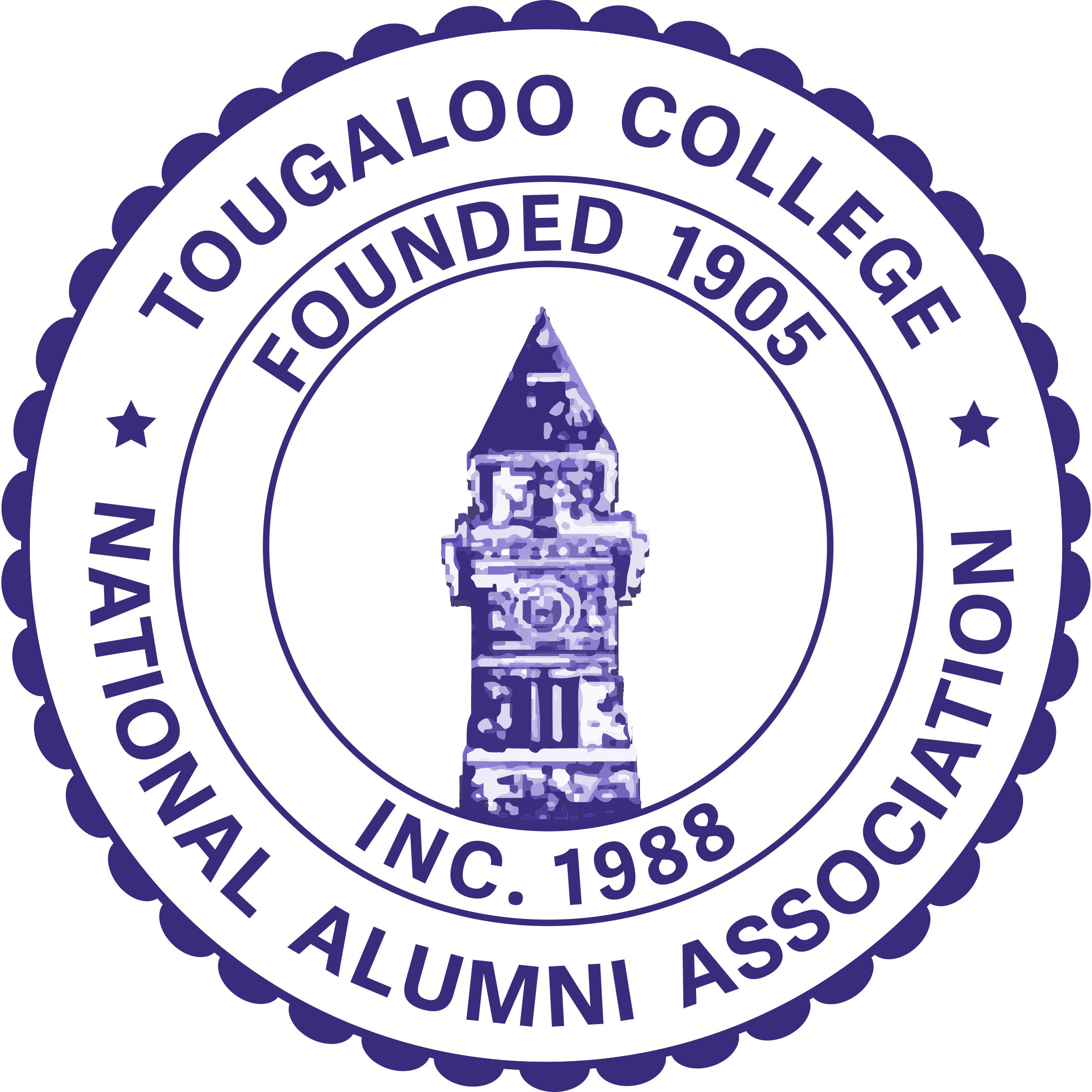 Tougaloo College National Alumni Association Hall of Fame Nomination Form NOMINATING INSTRUCTIONSActive Alumni Chapters should make nominations for induction into the Tougaloo College Hall of Fame.Self-nominations are welcomed.  Although it is not required, we encourage all individuals to route their nominations through an Alumni Chapter.  The individual should contact the Office of Alumni Affairs or the Tougaloo College National Alumni Association (TCNAA) for instructions.All nominations must be on an “Official Hall of Fame Nomination Form” which can be found on the TCNAA website (tcnaa.org)Type or print using black ink.Complete the Hall of Fame Nomination Form in its entirety.  Consideration will only be given to nominees with correctly completed forms.  (NO EXCEPTIONS)If additional space is needed to complete the Nomination Form, please type or print on separate page (Please reference appropriate question or section you are continuing).Limit each nomination to one category per form.  Submit a separate form for each nomination made.The Selection Committee will make its decisions based solely on the information provided on the Nomination Form.  Resumes and biographical sketches can be submitted as supporting documentation but will not be considered as an official nomination.  Biographical sketches have proven helpful in publicity for inductees, but will not replace the required forms for the selection process.Send Nomination forms to the Hall of Fame Selection Committee, (P.O. Box 288) Tougaloo College, Tougaloo, MS  39174.  The Nomination forms must be received by April 30, 2020 to be considered.  CRITERIA FOR SELECTIONThe Distinguished Alumni Award represents an attempt by the Tougaloo College National Alumni Association and Tougaloo College to carefully select and publicly acknowledge supportive alumni who have distinguished themselves in their respective professions.  This Distinguished Alumni Award also publicly acknowledges and encourages other outstanding alumni to become supportive of TCNAA and Tougaloo College. The committee will select only five individuals each year based on their contribution and/or success in any of the following ten categories, which include:  Athletics, Arts & Entertainment, Business, Communication, Community Service, Education, Government & Law, Medicine, Religion, and Science.Active Alumni Chapters and other Tougalooians may submit nominations.  The Office of Alumni Affairs or TCNAA may direct an individual to the nearest active Alumni Chapter if requested.  Self-nominations can be mailed directly to TCNAA Hall Selection Committee.Nominee:  Must be an alumnus of Tougaloo College*. Must be accomplished in his/her field with documentation. Must be able to provide proof of financial contributions to the college (both financially and in-kind services). Must be present at the banquet in order to be honored (unless recognized posthumously with death occurring after submission). However, under extenuating circumstances, as determined by the committee, an award may be given in absentia. Must have a fifteen-year span of departure from Tougaloo College. Accomplishments in his/her field must be documented.Contributions to Tougaloo (financially and in-kind services) must be documented.   Consideration will also be given to individuals we want to encourage to become financial contributors to TCNAA and Tougaloo College.As you prepare your complete this nomination form, please adhere to the following deadline and considerations. Please submit nominations via the TCNAA Hall of Fame Portal https://tcnaa.org/hall-of-fame-nomination-form/ or send nomination forms to the Hall of Fame Selection Committee, (P.O. Box 288) Tougaloo College, Tougaloo, MS 39174. Nomination forms must be received by April 30, 2020 (no exceptions whatsoever will be given). All nomination must be submitted by April 30th 2020. Submission submitted after the April 30th deadline will be deemed ineligible for consideration by the committee. Incomplete or incorrectly submitted nomination forms will also be deemed ineligible for consideration by the committee. Each inductee is responsible for raising $10,000 each, as the Hall of Fame is the only major fundraising for the organization. Each honoree will only be provided 10 souvenir booklets from the committee. Should additional souvenir booklets be needed, the honoree will have the option to purchase additional booklets from the printer, at the expense of the honoree. NOTE:	*An alumnus is one who has graduated from Tougaloo College, Tougaloo 	Preparatory School or Southern Christian Institute or at least one 	semester and left the College in good standing.DEADLINE:	All nominations must be postmarked no later than April 30, 2020.This is to verify that I am aware of my nomination to the Tougaloo College 2020 Hall of Fame and support the information provided on the Official Nomination Form.  I would like to be considered as an inductee for the 2020 TOUGALOO COLLEGE NATIONAL ALUMNI HALL OF FAME.Signed:     _______________________________________ Date:_________________Address:  ________________________________________                 ________________________________________                 ________________________________________Telephone: _______________________________________The nominee must complete this form.Please submit this reply form to the Nominating Committee along with the official nomination form.OFFICIAL NOMINATION FORMAll nominations must be received by April 30, 2020(NOTE:  Please answer each question completely, resumes cannot be accepted in lieu of completing this form).Nominating Body (Check one) SELF ___   CHAPTER ___   OTHER ___Name of Person Submitting Nomination_________________________________Address__________________________________________________________                      ____________________________________________________________________City_________________________________ State ______________ Zip______Phone Number_____________________________________________________Contact Person_____________________________________________________Information on NomineeName____________________________________________________________Home Address_____________________________________________________      _________________________________________________________________City________________________________ State _______________ Zip_______Phone Number______________________________________________________Profession_________________________________________________________Company/Organization_______________________________________________      _________________________________________________________________Title______________________________________________________________Business Address____________________________________________________City/State/Zip_______________________________________________________Phone Number______________________________________________________Year of Graduation or Departure from Tougaloo___________________________Attended: (Check all that apply)	(  )  Tougaloo Preparatory School                      	(  )  Tougaloo Southern Christian Institute                      	(  )   Tougaloo CollegeDegree(s) Earned/Areas of Concentration__________________________________Other Educational Institutions Attended______________________________________Biographical Sketch & Background InformationCategory of Nomination - Check One       (  )   Arts and Entertainment	(   )   Education       (  )   Athletics			(   )   Government and Law       (  )   Business			(   )   Medicine       (  )   Communication		(   )   Religion       (  )   Community Service		(   )   ScienceReason for nomination in appropriate category: _____________________________      __________________________________________________________________       ______________________________________________________________________________       ______________________________________________________________________________Nominee’s Professional Accomplishments:    ______________________________________________________________________________________________________________________________________________________________________________________________________________________________________________________________________________________________________________________________________________________________________________________________________________________________________       __________________________________________________________________________________________________________________________________________________      ____________________________________________________________________Professional Certification:   ______________________________________________________________________________________________________________________________________________________________________________________________________________________________________________________________________________________________________________________________________________________________________________________________________________________________________      _____________________________________________________________________________        ____________________________________________________________________Education & Training:   ______________________________________________________________________________________________________________________________________________________________________________________________________________________________________________________________________________________________________________________________________________________________________________________________________________________________________  __________________________________________________________________________________________________________________________________________________Professional Affiliations: _________________________________________________________________________________________________________________________________________________________________________________________________________________________________________________________________________________________________________________________________________________________________  __________________________________________________________________________________________________________________________________________ __________________________________________________________________________________________________________________________________________________Nominee’s Financial/In-kind Contributions to Tougaloo: __________________________________________________________________________________________________________________________________________________________________________________________________________________________________________________________________________________________     _____________________________________________________________________     _____________________________________________________________________      _____________________________________________________________________     _____________________________________________________________________ Publications: ___________________________________________________________________________________________________________________________________________________________________________________________________________________      _____________________________________________________________________     _____________________________________________________________________     _____________________________________________________________________     _____________________________________________________________________Leadership Skills:      _____________________________________________________________________________________________________________________________________________________________________________________________________________________     _____________________________________________________________________	      _____________________________________________________________________     _____________________________________________________________________Alumni Association participation:      _____________________________________________________________________________________________________________________________________________________________________________________________________________________     _____________________________________________________________________     _____________________________________________________________________Community Service:       _____________________________________________________________________________________________________________________________________________________________________________________________________________________     _____________________________________________________________________Honors and Awards:       _____________________________________________________________________________________________________________________________________________________________________________________________________________________      _____________________________________________________________________